Schedule of Sites contained in Llannon Local Development Plan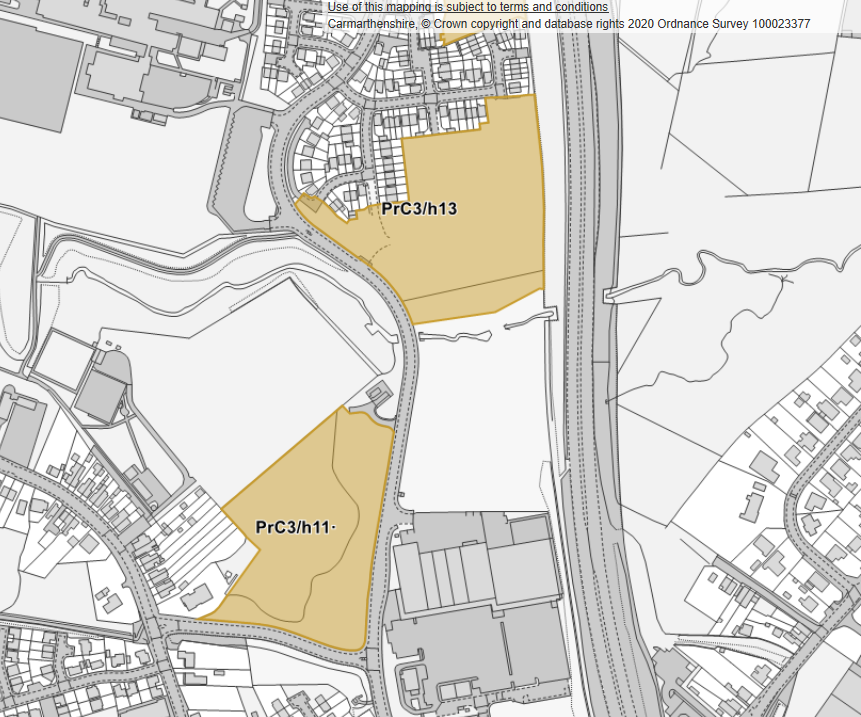 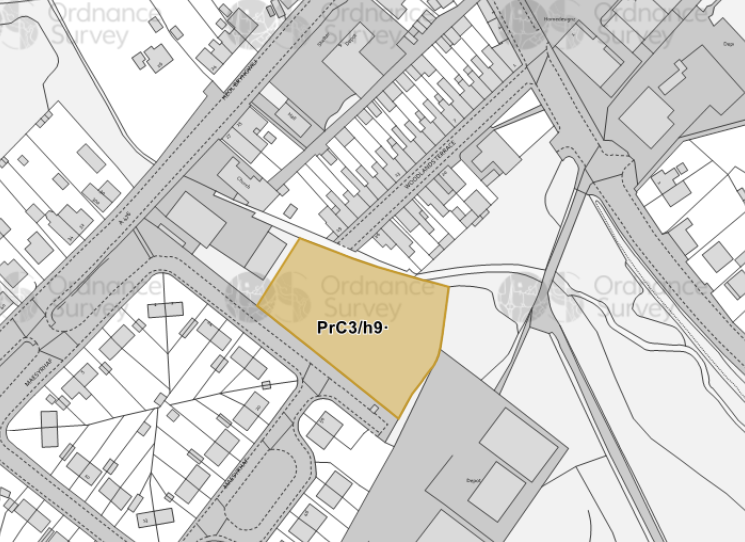 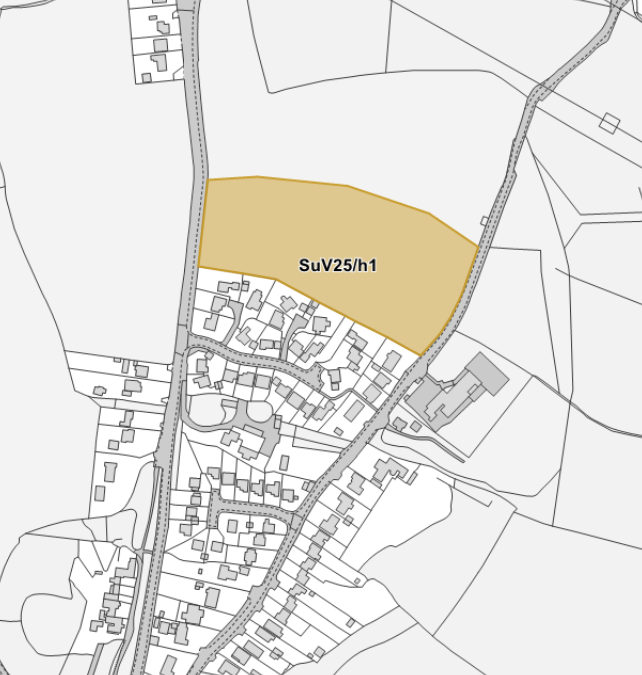 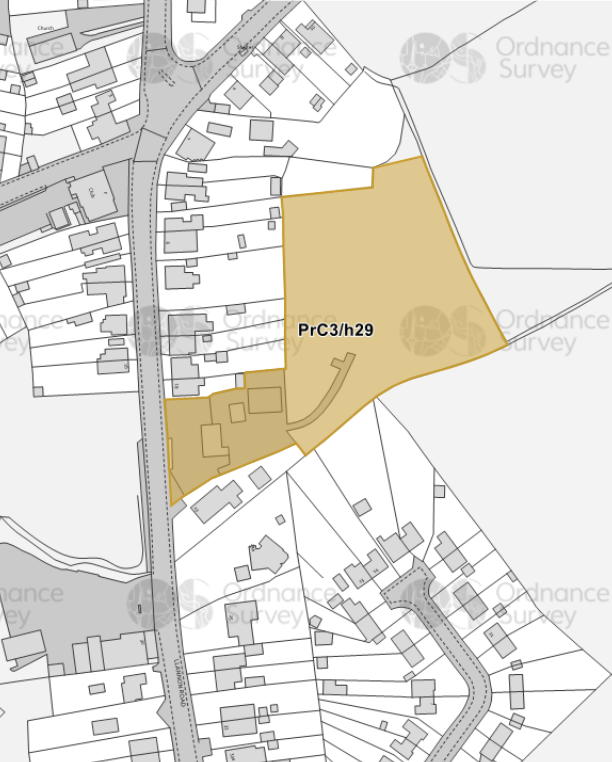 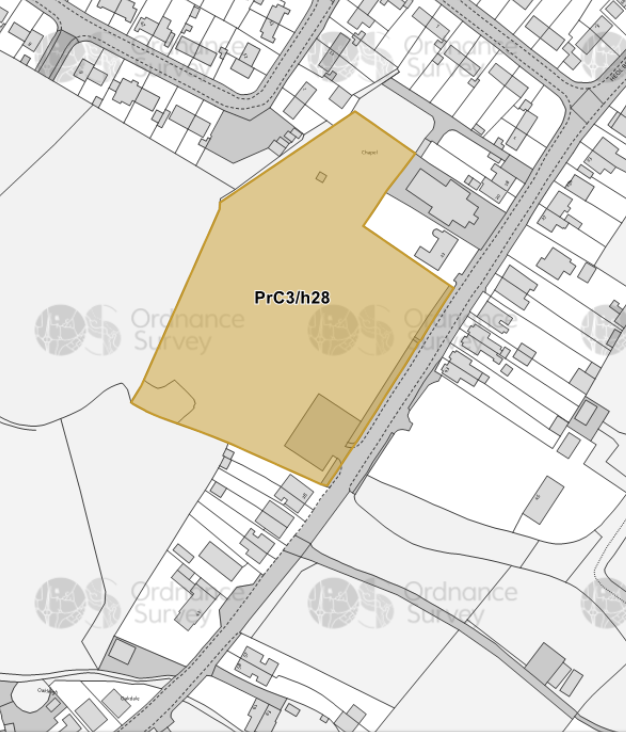 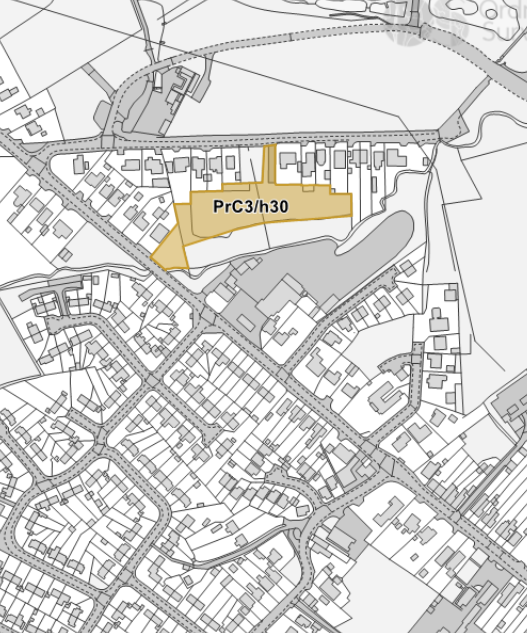 